Об утверждении плана мероприятий по профилактике проявлений терроризма и экстремизма на территории сельского поселения Дмитриевский сельсовет муниципального района Чишминский район Республики Башкортостан на 2017годВ соответствии со ст.5 Федерального закона от 25.07.2002 № 114-ФЗ «О противодействии экстремистской деятельности», Указом Президента Российской Федерации от 12.05.2009 №537 «О стратегии национальной безопасности Российской Федерации до 2020 года», во исполнение Стратегии противодействия экстремизму в Российской Федерации до 2025 года, утвержденной Президентом РФ 28.11.2014 № Пр-2753, администрация сельского поселения Дмитриевский сельсовет муниципального района Чишминский район Республики БашкортостанПОСТАНОВЛЯЮ:
    1. Утвердить план мероприятий по профилактике проявлений терроризма и экстремизма на территории сельского поселения Дмитриевский  сельсовет муниципального района Чишминский район Республики Башкортостан.
     2. Контроль за исполнением настоящего постановления оставляю за собой.
    3. Настоящее постановление вступает в силу после официального обнародования.Глава  сельского поселения                                                Ф.А. Асадуллин  Приложение
к постановлению главы сельского поселения Дмитриевский сельсовет муниципального района Чишминский район 
от 15 августа 2017 года № 33/1   
План
мероприятий по профилактике проявлений 
терроризма и экстремизма на территории сельского поселения сельского поселения Дмитриевский сельсовет муниципального района Чишминский район Республики Башкортостан на 2017годБашкортостан РеспубликаҺыШишмӘ районымуниципаль районының Дмитриевка ауыл советыауыл биләмәһe башлыгы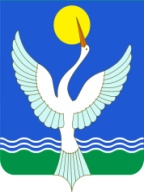 АДМИНИСТРАЦИЯСЕЛЬСКОГО ПОСЕЛЕНИЯДмитриевСКИЙ  сельсоветМУНИЦИПАЛЬНОГО РАЙОНА ЧишминскИЙ районРЕСПУБЛИКИ  БАШКОРТОСТАНКарар15 август   2017 й.а.Дмитриевка№ 33/1  ПОСТАНОВЛЕНИЕ15 августа 2017 г.д.Дмитриевка№ п/пНаименование мероприятияСрок исполненияисполнители1.Организация работы учреждений культуры  по утверждению в сознании молодых людей идеи личной и коллективной обязанности уважать права человека и разнообразие в нашем обществе (как проявление культурных, этнических, религиозных, политических и иных различий между людьми), формированию нетерпимости к любым, проявлениям экстремизмаВесь периодЗаведующие учреждений культуры2.Разработка мероприятий профилактических мер, направленных на предупреждение экстремистской деятельности, в том числе на выявление и последующее устранение причин и условий, способствующих осуществлению экстремистской деятельностиМарт Администрация СП 3Проведение мероприятий для детей и молодёжи с использованием видеоматериаловВесь периодУчреждения образования и культуры4Изготовление печатных памяток по тематике противодействия экстремизму и терроризмуАвгуст Администрация СП 5Провести акции среди молодежи поселенияВесь периодАдминистрация 6Формирование в молодёжной среде запроса на образ положительного молодёжного лидераВ течение годаАдминистрация СП7 Организация празднования годовщины Дня ПобедымайАдминистрация СП8Проведение акций «Георгиевская ленточка»;майАдминистрация СП 9Благоустройство мемориалов, памятников, обелисков участникам Великой Отечественной войныВесь   периодАдминистрация СП10Информирование населения по вопросам противодействия терроризму, предупреждению террористических актов, поведению в условиях возникновения ЧСВесь периодАдминистрация СП 